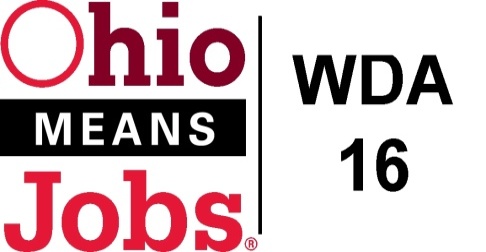 Revised 3/15/22WORKFORCE Development AREA 16POLICY LETTER INDEX                                                                                                                          Revised 3/11/22 Motion 05-202201-2016              Standard Supportive Services Policy with Attachment A.                                 Nov. 18, 2016                                                                                                                                                             -                         (Replaces 09-2015 and its Attachment A)                                                                                    Contact Information Revised 5/19/20 04-2017                       Complaint Procedures (Replaces 10-2004)                                              Sept. 15, 201705-2017                        Work Experience for WIOA and CCMEP Youth                                        Dec 15, 2017                                     (Replaces 03-2005 and 14-2009 May 20, 2009 update)________________________________________________________________________________________06-2017                        Source Documentation for WIOA and Attachment A.                                  Dec 15, 2017                                     (Replaces 02-2015)                                                             Policy cancelled Dec 6, 2019 Continuously updated Source Documentation for WIOA at ODJFS                                            (Motion 45-2019)                                                                                            ________________________________________________________________________________________01-2018                         Monitoring Policy and Guidelines                                                           March 30, 2018                                      (Replaces 14-2004)                                                                               (Motion 04-2018)________________________________________________________________________________________02-2018                        Follow-up Policy                                                                                      May 18, 2018                                     (New policy)                                                                                          (Motion 16-2018)03-2018                       Disaster Recovery National Dislocated Worker Grants                           May 18, 2018                                                                                                                                                   (Motion 17-2018)04-2018                      Serving Applicants with a Close Relationship the WIOA Program          Sept 21, 2018                                    (Replaces 08-2004)                                                                                (Motion 28-2018)                                                                                                                                               Revised Dec 6, 2019                                                                                                                                                      (Motion 42-2019)                                                                                                         02-2019                       On-the-Job Training (OJT)                                                                    Sept. 20, 2019                                    (Replaces 02-2005)                                                                               (Motion 33-2019)                                                                                                                                              Revised Dec 6, 2019                                                                                                                                                   (Motion 43-2019)03-2019                       Retention of Records                                                                             Dec 6, 2019                                    (Replaces 15-2004)                                                                                (Motion 40-2019)04-2019                      Rapid Response (RACI) Plan                                                                 Dec 6, 2019                                   (Replaces 04-2009)                                                                                (Motion 41-2019)01-2020                      Local Opioid Emergency Recovery Grant                                             April 17, 2020                                                                                                                                               (Motion EX06-2020)________________________________________________________________________________________                                02-2020                      Adult and Dislocated Worker Eligibility                                                 June 26, 2020                                            (Replaces 03-2015)                                                                    (Motion 09-2020)________________________________________________________________________________________01-2021                      Youth Incentives                                                                                    Sept. 17, 2021                                    (Replaces 01-2019)                                                                              (Motion 31-2021)---------------------------------------------------------------------------------------------------------------------------------------------------02-2021                       Virtual Videoconference or Teleconference Meetings                          Sept. 17, 2021                                     (New Policy)                                                                                         (Motion 24-2021)________________________________________________________________________________________03-2021                       Self-Sufficiency for Out-of-School Youth, Adults and Dislocated Workers                                    (Replaces 06-2015 as updated 12/6/19)                                              Sept 17, 2021                                                                                                                                                 (Motion 32-2021)________________________________________________________________________________________                                                                                                                  Revised 3/11/22 Motion 05-202204-2021                     Individual Training Accounts (ITA)                                                         Dec 10, 2021                                   (Replaces 03-2020)                                                                               (Motion 39-2021)________________________________________________________________________________________                                                                                                                  Revised 3/11/22 Motion 05-202205-2021                    Incumbent Worker Training (IWT)                                                          Dec 10, 2021                                    (Replaces 01-2009)                                                                            (Motion 40-2021)01-2022                   Procurement Standards                                                                         March 11, 2022                                                                                                                                                                                 (Replaces 01-2017)                                                                              (Motion 05-2022)________________________________________________________________________________________02-2022                   Financial Manual and Guidance                                                              March 11, 2022                                                                                                                                                                                    (Replaces 02-2017)                                                                            (Motion 05-2022)0__-2022                    Career Services for Adult and Dislocated Workers                                       (Under development)        0__-2022                    Training Services for Adult and Dislocated Workers                                    (Under development)         0__-2022                   Youth Program Services                                   (Under development)      0__-2022                   Transitional Jobs                                   (Under development)                                                 LETTER NUMBERTOPIC                                                              DATE APPROVEDDATE REVISED04-2004                         Determination of Limited Funds/Priority of  Services to AdultsNeed to revise  July 29, 200402-2009                          Customized Training                                                                                                                                  March 13, 2009     (Motion 10-2009)Beginning of WIOA Policy Language01-2015Policy Letter Procedures(Replaces 01-2004)August 28, 201504-2015Youth Eligibility                                 August 28, 201505-2015Selective Service Registration(Replaces 01-2008)                         August 28, 201507-2015Conflict of Interest Code for the Workforce Development Board and Youth Council Members(Replaces 11-2004)    Nov. 20, 201510-2015Needs Related Payments (NRPs) for National Dislocated Worker Grants                                                               (Replaces 02-2004 as per PL but really replaced 03-2008 Needs Related Payments Policy)        Feb. 19, 201611-2015Priority of Service for Veterans and Eligible Spouses   (Replaces 01-2005)    Feb. 19, 2016